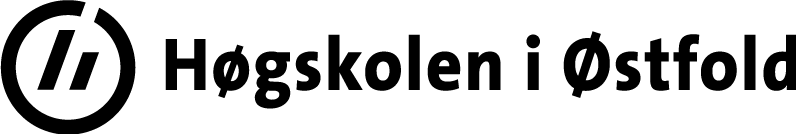 								     Statusrapport«Prosjektnavn» «Statusrapport fra dato xxxxx»Prosjekteier:Prosjektleder:Dato: 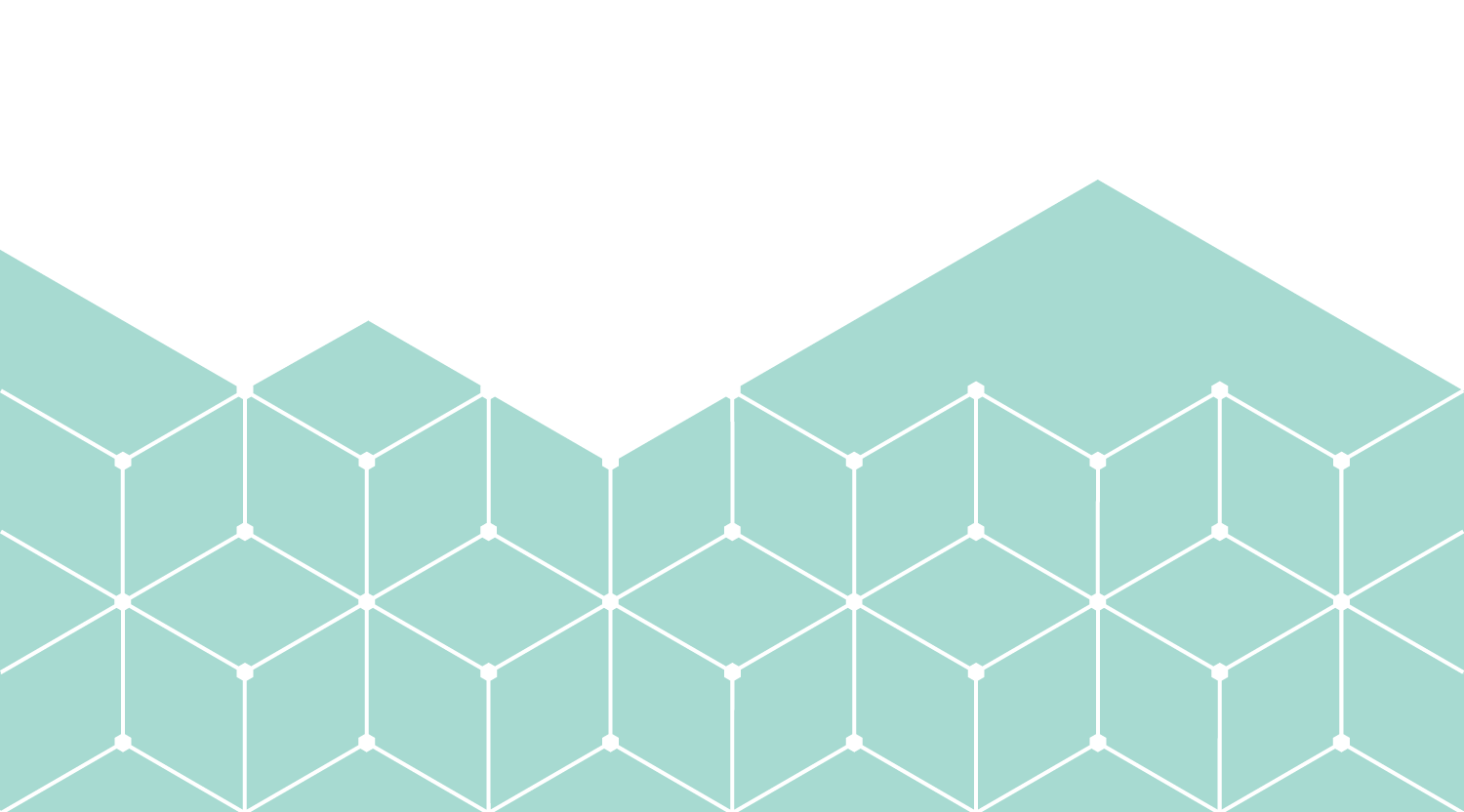 Statusrapport for<Prosjektnavn>Forfatter: <Prosjektleder>Statusrapport for<Prosjektnavn>Forfatter: <Prosjektleder>Statusrapport for<Prosjektnavn>Forfatter: <Prosjektleder>Statusrapport for<Prosjektnavn>Forfatter: <Prosjektleder>Prosjekt:Dato:Prosjektleder:Prosjekt:Dato:Prosjektleder:Prosjekt:Dato:Prosjektleder:Prosjekt:Dato:Prosjektleder:Kort om fremdrift:Kort om fremdrift:Kort om fremdrift:Kort om fremdrift:EmneRød/gul/grønn kodeRød/gul/grønn kodeKommentarOmfangTidKostAvvikUtfordringerUtfordringerTiltakTiltak1.1.1.1.2.2.2.2.3.3.3.3.